EXAMEN INTRODUCTIF DU RENDEMENT		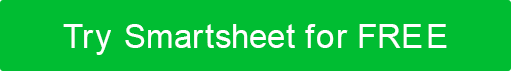 DÉMENTITous les articles, modèles ou informations fournis par Smartsheet sur le site Web sont fournis à titre de référence uniquement. Bien que nous nous efforcions de maintenir les informations à jour et correctes, nous ne faisons aucune déclaration ou garantie d'aucune sorte, expresse ou implicite, quant à l'exhaustivité, l'exactitude, la fiabilité, la pertinence ou la disponibilité en ce qui concerne le site Web ou les informations, articles, modèles ou graphiques connexes contenus sur le site Web. Toute confiance que vous accordez à ces informations est donc strictement à vos propres risques.INFORMATIONS SUR LES EMPLOYÉSINFORMATIONS SUR LES EMPLOYÉSINFORMATIONS SUR LES EMPLOYÉSINFORMATIONS SUR LES EMPLOYÉSINFORMATIONS SUR LES EMPLOYÉSINFORMATIONS SUR LES EMPLOYÉSNOM DE L'EMPLOYÉDÉPARTEMENTID DE L'EMPLOYÉNOM DE L'ÉVALUATEURPOSTE OCCUPÉREPRÉSENTANT RHDATE DE LOCATIONDATE DE LOCATIONDATE DE L'EXAMENDATE DE L'EXAMENCOMPORTEMENTSCOMPORTEMENTSCOMPORTEMENTSCOMPORTEMENTSCOMPORTEMENTSCOMPORTEMENTSQUALITÉQUALITÉINSATISFAISANTSATISFAISANTBONEXCELLENTEFonctionne à plein potentielFonctionne à plein potentielQualité du travailQualité du travailCohérence du travailCohérence du travailCommunicationCommunicationTravail indépendantTravail indépendantPrend des initiativesPrend des initiativesTravail de groupeTravail de groupeProductivitéProductivitéCréativitéCréativitéHonnêtetéHonnêtetéIntégritéIntégritéRelations avec les collèguesRelations avec les collèguesRelations avec la clientèleRelations avec la clientèleCompétences techniquesCompétences techniquesFiabilitéFiabilitéPonctualitéPonctualitéFréquentationFréquentationFORCES / BESOINS D'ENTRAÎNEMENTFORCES / BESOINS D'ENTRAÎNEMENTFORCES / BESOINS D'ENTRAÎNEMENTFORCES / BESOINS D'ENTRAÎNEMENTFORCES / BESOINS D'ENTRAÎNEMENTFORCES / BESOINS D'ENTRAÎNEMENTDÉTAILLER LES PLUS GRANDES FORCES DES EMPLOYÉSDÉTAILLER LES PLUS GRANDES FORCES DES EMPLOYÉSDÉTAILLER LES PLUS GRANDES FORCES DES EMPLOYÉSDÉTAILLER LES PLUS GRANDES FORCES DES EMPLOYÉSDÉTAILLER LES PLUS GRANDES FORCES DES EMPLOYÉSDÉTAILLER LES PLUS GRANDES FORCES DES EMPLOYÉSASPECTS DÉTAILLÉS NÉCESSITANT DES AMÉLIORATIONSASPECTS DÉTAILLÉS NÉCESSITANT DES AMÉLIORATIONSASPECTS DÉTAILLÉS NÉCESSITANT DES AMÉLIORATIONSASPECTS DÉTAILLÉS NÉCESSITANT DES AMÉLIORATIONSASPECTS DÉTAILLÉS NÉCESSITANT DES AMÉLIORATIONSASPECTS DÉTAILLÉS NÉCESSITANT DES AMÉLIORATIONSBUTSBUTSBUTSBUTSBUTSBUTSATTEINT LES OBJECTIFS FIXÉS LORS DE L'EXAMEN PRÉCÉDENT?ATTEINT LES OBJECTIFS FIXÉS LORS DE L'EXAMEN PRÉCÉDENT?ATTEINT LES OBJECTIFS FIXÉS LORS DE L'EXAMEN PRÉCÉDENT?ATTEINT LES OBJECTIFS FIXÉS LORS DE L'EXAMEN PRÉCÉDENT?ATTEINT LES OBJECTIFS FIXÉS LORS DE L'EXAMEN PRÉCÉDENT?ATTEINT LES OBJECTIFS FIXÉS LORS DE L'EXAMEN PRÉCÉDENT?OBJECTIFS POUR LA PROCHAINE PÉRIODE D'EXAMENOBJECTIFS POUR LA PROCHAINE PÉRIODE D'EXAMENOBJECTIFS POUR LA PROCHAINE PÉRIODE D'EXAMENOBJECTIFS POUR LA PROCHAINE PÉRIODE D'EXAMENOBJECTIFS POUR LA PROCHAINE PÉRIODE D'EXAMENOBJECTIFS POUR LA PROCHAINE PÉRIODE D'EXAMENCOMMENTAIRES ET APPROBATIONCOMMENTAIRES ET APPROBATIONCOMMENTAIRES ET APPROBATIONCOMMENTAIRES ET APPROBATIONCOMMENTAIRES ET APPROBATIONCOMMENTAIRES ET APPROBATIONCOMMENTAIRES DES EMPLOYÉSCOMMENTAIRES DES EMPLOYÉSCOMMENTAIRES DES EMPLOYÉSCOMMENTAIRES DES RÉVISEURSCOMMENTAIRES DES RÉVISEURSCOMMENTAIRES DES RÉVISEURSSIGNATURE DE L'EMPLOYÉSIGNATURE DE L'ÉVALUATEURSIGNATURE DU REPRÉSENTANT RH